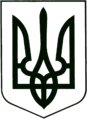    УКРАЇНА
          МОГИЛІВ-ПОДІЛЬСЬКА МІСЬКА РАДА
        ВІННИЦЬКОЇ ОБЛАСТІ   Р І Ш Е Н Н Я  №243        Про визначення виконавця послуг з вивезення побутових відходівКеруючись ст.ст. 26, 46 Закону України «Про місцеве самоврядування в Україні», Правилами надання послуг з вивезення побутових відходів затверджених постановою Кабінету Міністрів України від 10.12.2008 року № 1070, Законом України «Про житлово-комунальні послуги», -  міська рада ВИРІШИЛА:Визначити послугу з вивезення побутових відходів (збирання, зберігання, перевезення, перероблення, утилізація, знешкодження та захоронення) від багатоповерхових житлових будинків на території міста Могилева-Подільського, як окрему комунальну послугу.Визнати виконавцем послуг з вивезення побутових відходів від багатоповерхових житлових будинків на території міста Могилева-Подільського Могилів-Подільське міське комунальне підприємство «Житловокомунгосп» (далі - виконавець).Виконавцю послуг заключити договора на вивезення побутових відходів з власниками квартир.     4.  Контроль за виконанням даного рішення покласти на секретаря міської           ради, в.о. першого заступника міського голови Гоцуляка М.В. та на           постійну комісію з питань підприємницької діяльності, транспорту,            прав споживачів та житлово-комунального господарства (Гріцина Є.С.).           Міський голова                                                               П. Бровко         Від 19.07.2016 р.9 сесії7 скликання